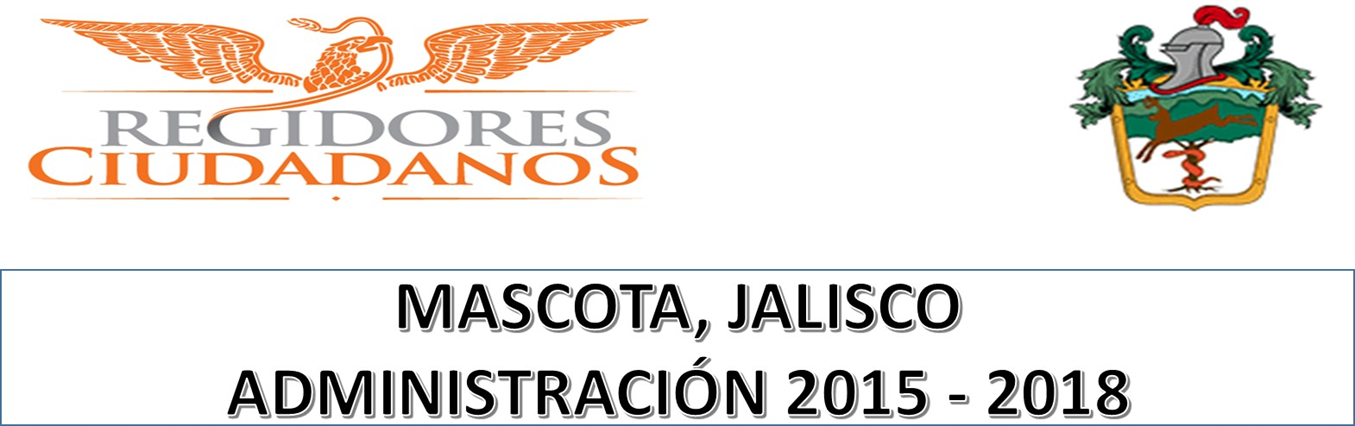 PLAN OPERATIVO ANUAL 2017Mascota, Jalisco.Responsable Regidor Héctor Manuel Tovar Carrillo.1.- RESPONSABLEHECTOR MANUEL TOVAR CARRILLO.CARGO Y DEPENDENCIA (COMISIONES)REGIDORCementerios (colegiada)Alumbrado público (colegiada)Calzadas y Nomenclaturas (colegiada)Parques, Jardines y Áreas VerdesAseo PúblicoSistema y Página Web (colegiada)Saneamiento y Acción Contra la Contaminación Ambiental (colegiada)3.- MISION 3.- MISION Proporcionar a Mascota, Jalisco un desarrollo Integral, respetando nuestra cultura y tradiciones, prestando servicios eficientes a través de una vigilancia profesional y efectiva, apegada a la legalidad y promoviendo la participación ciudadana.Proporcionar a Mascota, Jalisco un desarrollo Integral, respetando nuestra cultura y tradiciones, prestando servicios eficientes a través de una vigilancia profesional y efectiva, apegada a la legalidad y promoviendo la participación ciudadana.4.- VISION4.- VISIONSer para Mascota, Jalisco un regidor honesto, ordenado y responsable, procurando que se cubran las necesidades de nuestra población, bajo los valores democráticos y participante en las acciones de progreso de nuestro municipio.Ser para Mascota, Jalisco un regidor honesto, ordenado y responsable, procurando que se cubran las necesidades de nuestra población, bajo los valores democráticos y participante en las acciones de progreso de nuestro municipio.5.- PLAN y/o ESTRATEGIA5.- PLAN y/o ESTRATEGIAVigilancia de la administración Pública Supervisión de las comisiones edilicias encomendadas por el H. Ayuntamiento.Vigilancia de la administración Pública Supervisión de las comisiones edilicias encomendadas por el H. Ayuntamiento.6.- ACTIVIDADES DE TRABAJO6.- ACTIVIDADES DE TRABAJOAsistir y participar en las sesiones del H. Ayuntamiento con voz y voto.Desempeñar y prescindir las comisiones que me encomiende el H. Ayuntamiento e informar a éste los resultados de sus trabajos.Proponer los medios y acciones que me encomiende el H. Ayuntamiento de las distintas ramas de la administración y de los servicios municipales cuya vigilancia me corresponda o se me haya sido encomendada.Asistir a las sesiones extraordinarias en los términos de ley.Apoyar al Presidente Municipal en sus responsabilidades en los términos de ley.Las demás que otorgue la ley y los reglamentos. Asistir y participar en las sesiones del H. Ayuntamiento con voz y voto.Desempeñar y prescindir las comisiones que me encomiende el H. Ayuntamiento e informar a éste los resultados de sus trabajos.Proponer los medios y acciones que me encomiende el H. Ayuntamiento de las distintas ramas de la administración y de los servicios municipales cuya vigilancia me corresponda o se me haya sido encomendada.Asistir a las sesiones extraordinarias en los términos de ley.Apoyar al Presidente Municipal en sus responsabilidades en los términos de ley.Las demás que otorgue la ley y los reglamentos. 7.- CRONOGRAMA DE DESEMPEÑO DE ACTIVIDADES7.- CRONOGRAMA DE DESEMPEÑO DE ACTIVIDADESActividades para realizar por mes, dos sesiones de cabildo.Una reunión por cada comisión edilicia. Atención ciudadana.Visita constante a las direcciones con relación a las comisiones encomendadas. Participación en eventos propios del H. Ayuntamiento.Actividades para realizar por mes, dos sesiones de cabildo.Una reunión por cada comisión edilicia. Atención ciudadana.Visita constante a las direcciones con relación a las comisiones encomendadas. Participación en eventos propios del H. Ayuntamiento.